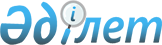 Целиноград ауданында салық салу мақсатында жерлерді аймақтарға бөлу схемасын, аймақтардың шекаралары және ауыл шаруашылығы мақсатындағы жерлер мен селолық елді мекендер жерлерінің базалық жер салығы мөлшерлемесіне түзету коэффициенттерін бекіту туралы
					
			Күшін жойған
			
			
		
					Ақмола облысы Целиноград аудандық мәслихатының 2011 жылғы 13 желтоқсандағы № 299/46-4 шешімі. Ақмола облысы Целиноград ауданының Әділет басқармасында 2012 жылғы 20 қаңтарда № 1-17-162 тіркелді. Күші жойылды - Ақмола облысы Целиноград аудандық мәслихатының 2013 жылғы 6 желтоқсандағы № 170/23-5 шешімімен      Ескерту. Күші жойылды - Ақмола облысы Целиноград аудандық мәслихатының 06.12.2013 № 170/23-5 (қол қойылған күннен бастап күшіне енеді) шешімімен.

      Қазақстан Республикасының 2003 жылғы 20 мамырдағы Жер

кодексінің 8, 11 баптарымен, «Салық және бюджетке төленетін басқа да міндетті төлемдер туралы (Салық кодексі)» Қазақстан Республикасы Кодексінің 2008 жылғы 10 желтоқсандағы 387 бабының, Қазақстан Республикасының 2001 жылғы 23 қаңтардағы «Қазақстан Республикасындағы жергілікті мемлекеттік басқару және өзін-өзі басқару туралы» Заңының 6 бабының 1 тармағының 13 тармақшасына және Целиноград ауданы әкімдігінің 2011 жылғы 5 желтоқсандағы № А-9/291 «Салық салу мақсатында жерлерді аймақтарға бөлу схемасын және ауыл шаруашылығы мақсатындағы жерлер мен селолық елді мекендер жерлерінің базалық жер салығы мөлшерлемесіне түзету коэффициенттерін бекіту туралы» қаулысына сәйкес, Целиноград аудандық мәслихаты ШЕШІМ ЕТТІ:



      1. Целиноград ауданында салық салу мақсатында жерлерді аймақтарға бөлу схемасы, аймақтардың шекаралары және ауыл шаруашылығы мақсатындағы жерлер мен селолық елді мекендер жерлерінің базалық жер салығы мөлшерлемесіне түзету коэффициенттері 1, 2 қосымшаларына сәйкес бекітілсін.



      2. Осы шешімнің орындалуына бақылау жасау Целиноград аудандық мәслихаттың экономика және бюджет мәселелері бойынша тұрақты комиссияға жүктелсін.



      3. Осы шешім Ақмола облысының Әділет департаментінде мемлекеттік тіркелген күннен бастап күшіне енеді және ресми жарияланған күннен бастап қолданысқа енгізіледі.      Целиноград аудандық

      мәслихатының сессия төрағасы               Д.Қамзебаев      Целиноград аудандық

      мәслихатының хатшысы                       Б.Мәжіренов      Келісілді      Целиноград ауданының әкімі                 М.Жүнісов      «Целиноград ауданының

      ауыл шаруашылығы және

      жер қатынастары бөлімі»

      мемлекеттік мекемесі бастығы               Т.Болсамбеков      «Қазақстан Республикасы

      Қаржы Министрлігінің

      Ақмола облысы бойынша

      Салық Комитетінің

      Целиноград ауданы бойынша

      Салық Департаментінің

      Салық Басқармасы» мемлекеттік

      мекемесі бастығының

      міндетін атқарушы                          С.Мырзабаев

Целиноград аудандық маслихатының

2011 жылғы 13 желтоқсандағы  

№ 299/46-4 шешімімен      

бекітілген 1 қосымша       Целиноград ауданында салық салу мақсатында жерлерді аймақтарға бөлу схемасы, аймақтардың шекаралары және ауыл шаруашылығы мақсатындағы жерлерді базалық жер салығы мөлшерлемесіне түзету коэффициенттері

Целиноград аудандық маслихатының

2011 жылғы 13 желтоқсандағы   

№ 299/46-4 шешімімен      

бекітілген 2 қосымша       Целиноград ауданында салық салу мақсатында жерлерді аймақтарға бөлу схемасы, аймақтардың шекаралары және селолық елді мекендер жерлерінің базалық жер салығы мөлшерлемесіне түзету коэффициенттері
					© 2012. Қазақстан Республикасы Әділет министрлігінің «Қазақстан Республикасының Заңнама және құқықтық ақпарат институты» ШЖҚ РМК
				Аймақ №Жер салығының базалық ставкасына түзету коэффициентіАймаққа енетін кадастрлық кварталдардың атауы мен нөмірі (әкімшілік территориялар)123І1,5014 Воздвиженка селолық округіІ1,2018 Қараөткел селолық округіІ1,5019 Ақмол ауылдық округіІ1,2018 Қосшы ауылдық округі1,35аймақ бойынша орташа мағынаІІ1,1037 Рахымжан Қошкарбаевауылдық округіІІ1,1014 Қоянды селолық округіІІ1,0005 Максимовка селолық округіІІ1,1029 Оразақ селолық округіІІ1,0037 Қабанбай батыр селолық округіІІ1,1014 Талапкер селолық округі1,07аймақ бойынша орташа мағынаІІІ0,9005 Тасты ауылдық округіІІІ0,9008 Новоишимка селолық округіІІІ0,9008 Родина ауылдық округіІІІ0,9032 Мәншүк селолық округі0,90аймақ бойынша орташа мағынаІV0,7032 Красноярка селолық округіІV0,6048 Приречный селолық округіІV0,7048 Софиевка селолық округіІV0,6029 Шалқар ауылдық округі0,65аймақ бойынша орташа мағынаАймақ №Жер салығының базалық ставкасына түзету коэффициентіАймаққа енетін селолық елді мекендердің атауы (ауылдық (селолық) округтар бойынша)123І1,501-011-009 Воздвиженка селосы (Воздвиженка селолық округі)І1,401-011-064 Раздольное селосы)І1,501-011-015 Қараөткел ауылы (Қараөткел селолық округі)І1,301-011-070 Қаражар селосы (Қараөткел селолық округі)І1,401-011-016 Қосшы ауылы (Қосшы ауылдық округі)І1,401-011-002 Максимовка селосы (Максимовка селолық округі)І1,501-011-019 (-020,-021,-022) Ақмол ауылы (Ақмол ауылдық округі)І1,401-011-034 (-035) Қабанбай батыр ауылы (Қабанбай батыр селолық округі)І1,301-011-081 Қызылжар селосы (Қабанбай батыр селолық округі)І1,401-011-033 Рахымжан Қошқарбаев ауылы (Рахымжан Қошқарбаев ауылдық округі)І1,401-011-033 Талапкер селосы (Талапкер селолық округі)І1,401-011-079 Қоянды селосы (Қоянды селолық округі)І1,401-011-092 Шұбар селосы (Қоянды селолық округі)І1,301-011-046 Малотимофеевка селосы (Қоянды селолық округі)1,40аймақ бойынша орташа мағынаІІ1,101-011-072 Тайтөбе селосы (Қосшы ауылдық округі)ІІ1,101-011-059 Жайнақ станциясы (Максимовка селолық округі)ІІ1,001-011-076 Мәншүк селосы (Мәншүк селолық округі)ІІ1,201-011-023 Өтеміс селосы (Ақмол ауылдық округі)ІІ1,201-011-027 Оразақ селосы (Оразақ селолық округі)ІІ1,001-011-073 Бірлік селосы (Оразақ селолық округі)ІІ1,001-011-061 Родина ауылы (Родина ауылдық округі)ІІ1,001-011-077 Преображенка селосы (Рахымжан Қошқарбаев ауылдық округі)ІІ1,001-011-046 Софиевка селосы (Софиевка селолық округі)ІІ1,101-011-036 Қажымұқан селосы (Талапкер селолық округі)ІІ1,101-011-077 Қызыл суат селосы (Талапкер селолық округі)ІІ1,201-011-028 Шалқар ауылы (Шалкарский ауылдық округі)1,001-011-074 Отаутүскен селосы (Шалқар ауылдық округі)1,08аймақ бойынша орташа мағынаІІІ0,901-011-065 Жаңа Жайнақ ауылы (Воздвиженка селолық округі)ІІІ0,701-011-071 Жаңажол селосы (Қараөткел селолық округі)ІІІ0,701-011-031 Жалғызқұдық селосы (Красноярка селолық округі)ІІІ0,901-011-055 Тасты ауылы (Тасты ауылдық округі)ІІІ0,701-011-003 Тастақ ст. (Тасты ауылдық округі)ІІІ0,801-011-057 Төңкеріс селосы (Максимовка селолық округі)ІІІ0,701-011-060 Фарфоровый ауылы (Максимовка селолық округі)ІІІ0,701-011-058 Қосшоқы станциясы (Максимовка селолық округі)ІІІ0,801-011-007 Новоишимка селосы (Новоишимка селолық округі)ІІІ0,801-011-001 Семеновка селосы (Новоишимка селолық округі)ІІІ0,701-011-063 Мортық селосы (Новоишимка селолық округі)ІІІ0,701-011-062 Зеленый Гай селосы (Родина ауылдық округі)ІІІ0,801-011-006 Садовое селосы (Родина ауылдық округі)ІІІ0,801-011-047 Приречный селосы (Приречный селолық округі)ІІІ0,701-011-080 Нұра селосы (Қабанбай батыр селолық округі)ІІІ0,901-011-078 № 96 разъезд (Талапкер селолық округі)ІІІ0,701-011-075 Қаратомар селосы (Шалқар ауылдық округі)0,76аймақ бойынша орташа мағынаІV0,501-011-030 Красноярка селосы (Красноярка селолық округі)ІV0,501-011-059 № 93 разъезд (Тасты ауылдық округі)ІV0,601-011-090 Антоновка селосы (Приречный селолық округі)ІV0,601-011-082 Сарыадыр селосы (Қабанбай батыр селолық округі)ІV0,601-011-079 Шнет селосы (Рахымжан Қошқарбаев ауылдық округі)ІV0,601-011-078 Ағанас селосы (Рахымжан Қошқарбаев ауылдық округі)ІV0,601-011-036 Сарыкөл ауылы (Рахымжан Қошқарбаев ауылдық округі)ІV0,601-011-056 Ақмешіт селосы (Тасты ауылдық округі)ІV0,601-011-089 Миновка селосы (Софиевка селолық округі)0,58аймақ бойынша орташа мағына